                                        Формы кристаллов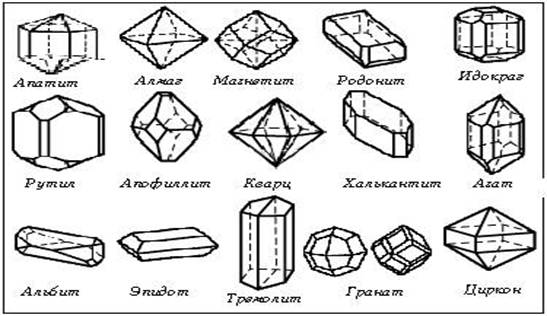 РАЗНООБРАЗИЕ КРИСТАЛЛОВ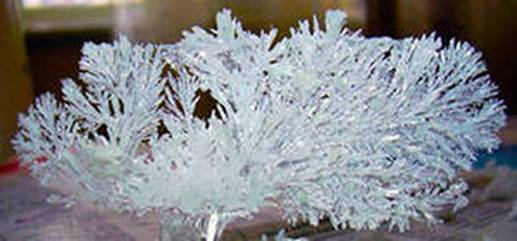 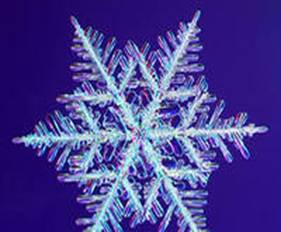 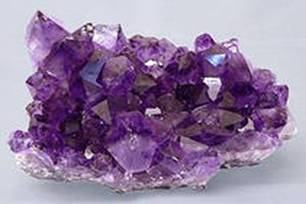 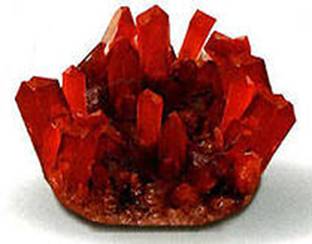 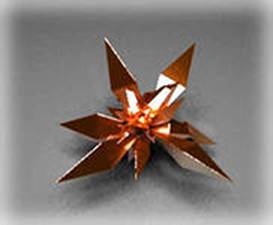 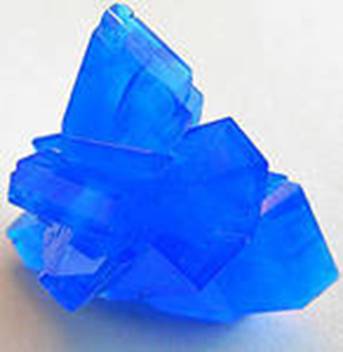 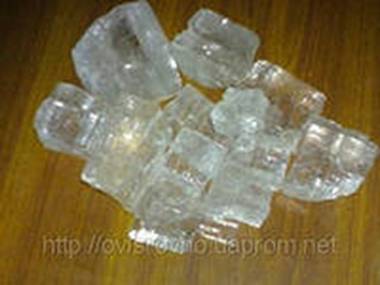 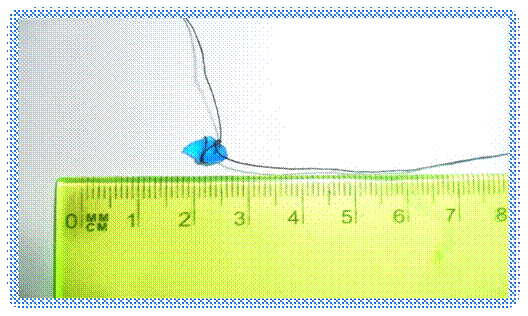 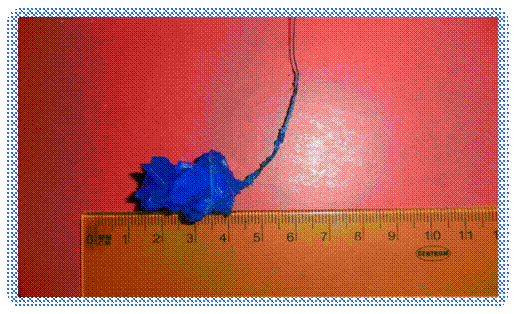 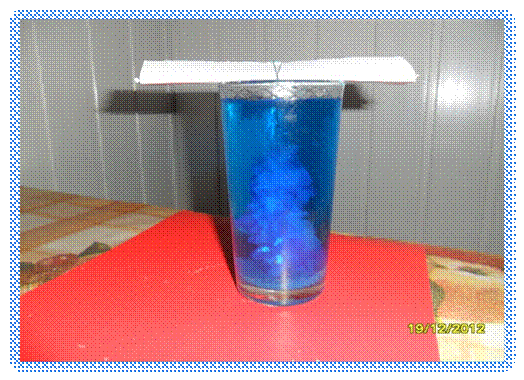 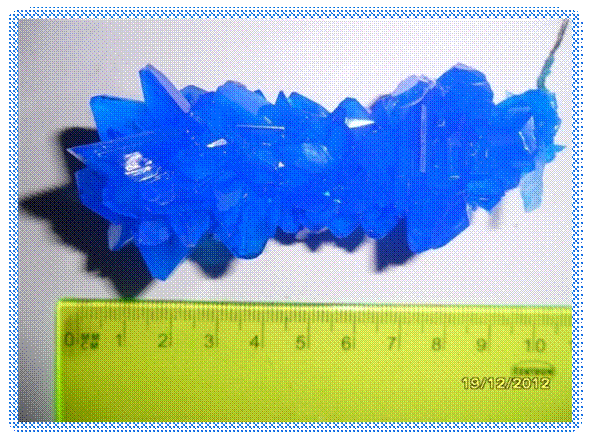 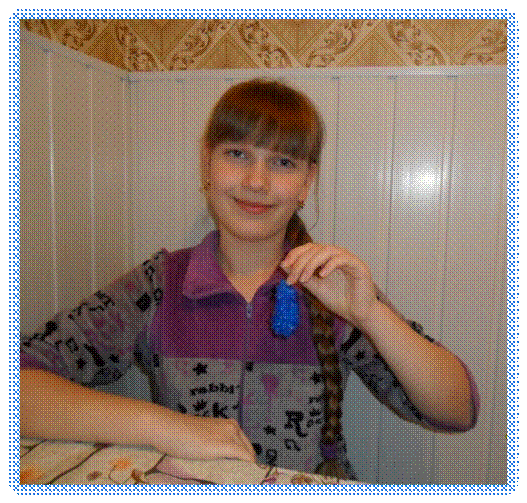 ЭКСПЕРИМЕНТ № 2 Ход исследования: Сначала приготовим как можно более концентрированный раствор поваренной соли, внося соль в стакан с водой, - до тех пор, пока очередная порция соли не перестанет растворяться при перемешивании. После этого слегка подогреем смесь, чтобы добиться полного растворения соли. Для этого стакан поставим в кастрюлю с теплой водой. 
Полученный концентрированный раствор перельем в банку или химический стакан; туда же с помощью проволочной перемычки (можно также сделать перемычку из стержня шариковой ручки) подвесим на нитке кристаллическую "затравку" - маленький кристаллик той же соли - так, чтобы он был погружен в раствор.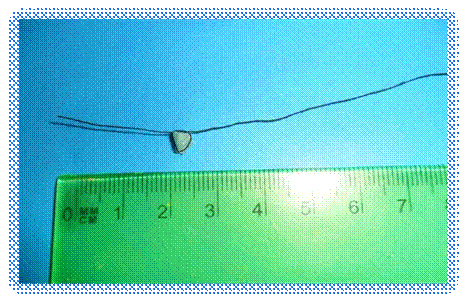 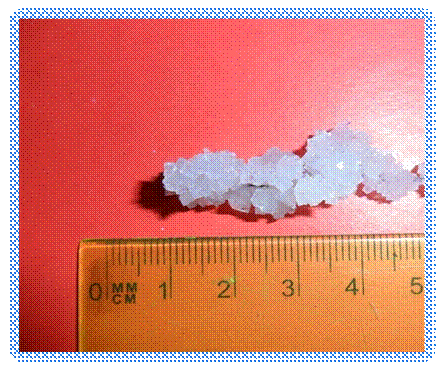 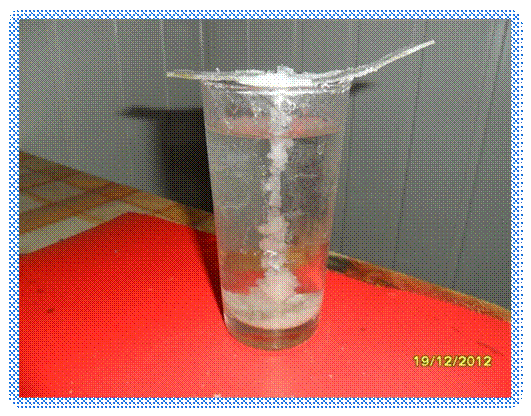 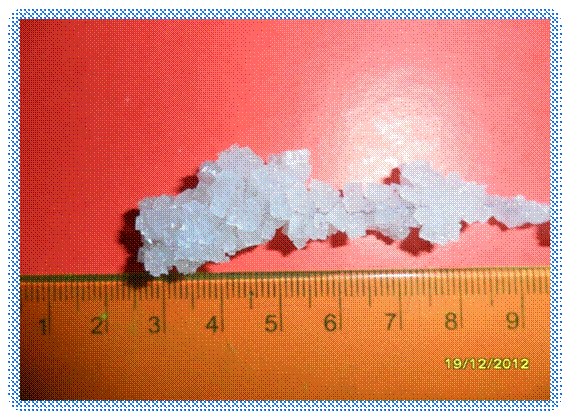 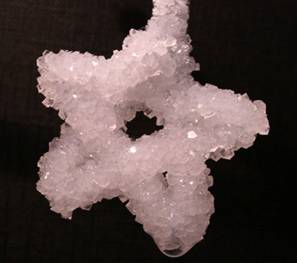 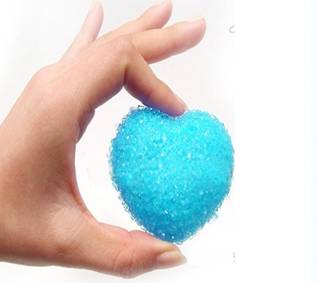 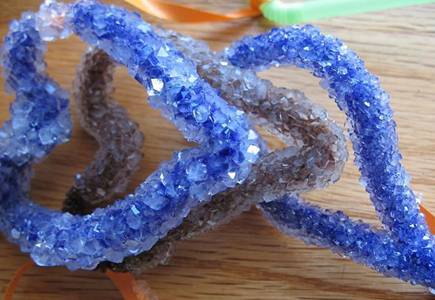 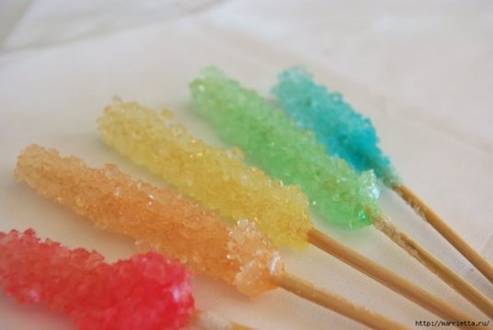 